О разработке и осуществлении мероприятий по обеспечению пожарной безопасности на территории  Чукальского  сельского поселения и объектов муниципальной собственности, которые должны предусматриваться в планах и программах развития территории поселения, обеспечении надлежащего состояния источников противопожарного водоснабжения, содержании в исправном состоянии средств обеспечения пожарной безопасности жилых и общественных зданий, находящихся в муниципальной собственностиВ соответствии со ст. 19 и ст. 25 Федерального закона от 21.12.1994 г. № 69-ФЗ «О пожарной безопасности», Федеральным законом от 06.10.2003 г. № 131–ФЗ «Об общих принципах организации местного самоуправления в Российской Федерации», в целях обеспечения пожарной безопасности на территории Чукальского сельского поселения администрация  Чукальского сельского поселения Шемуршинского района Чувашской РеспубликиП О С Т А Н О В Л Я Е Т:Усилить контроль за соблюдением требований норм и правил пожарной безопасности на предприятиях, в учреждениях образования и здравоохранения, на объектах жизнеобеспечения, торговли и в жилом секторе, расположенных на территории Чукальского сельского поселения.В планах и программах развития территории Чукальского сельского поселения предусмотреть обеспечение надлежащего состояния источников противопожарного водоснабжения и средств обеспечения пожарной безопасности жилых и общественных зданий, находящихся на территории Чукальского сельского поселения. Разработку и осуществление мероприятий по обеспечению пожарной безопасности на территории Чукальского сельского поселения и объектов муниципальной собственности, которые должны предусматриваться в планах и программах развития территории поселения, обеспечение надлежащего состояния источников противопожарного водоснабжения, содержание в исправном состоянии средств обеспечения пожарной безопасности жилых и общественных зданий, находящихся в муниципальной собственности .Периодически осуществлять проверки общественных зданий, находящихся в муниципальной собственности, по выполнению требований нормативных документов, устанавливающих правила эксплуатации отопительных приборов, исключив случаи пользования неисправной электропроводкой, теплопроводящими и теплогенерирующими установками, электрооборудованием.Организовать учёт и проверку временно неэксплуатируемых зданий, сооружений и других помещений, расположенных на территории Чукальского сельского поселения, где могут размещаться лица без определенного места жительства.Обеспечить условия беспрепятственного подъезда пожарной техники на территориях населенных пунктов Чукальского сельского поселения к участкам индивидуальных застройщиков. Не допускать несанкционированного перекрытия имеющихся подъездных путей к зданиям и жилым домам.Проверить состояние имеющихся средств обнаружения и тушения пожаров на ранней стадии, а также источники наружного противопожарного водоснабжения. Содержать в рабочем состоянии подъезды к водоёмам, предназначенным для забора воды во время пожара.Контроль за исполнением настоящего постановления оставляю за собой.Глава  Чукальского сельского поселенияШемуршинского района Чувашской Республики                                    Г.П.Чугунов ЧĂВАШ РЕСПУБЛИКИ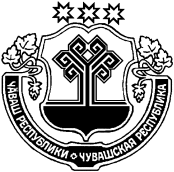 ШĂМĂРШĂ РАЙОН, ЧУВАШСКАЯ РЕСПУБЛИКА ШЕМУРШИНСКИЙ РАЙОН  ЧУВАШСКАЯ РЕСПУБЛИКА ШЕМУРШИНСКИЙ РАЙОН   ЧУКАЛЯЛ ПОСЕЛЕНИЙĔН АДМИНИСТРАЦИЙĔ                     ЙЫШĂНУ        «24»  ака  2019 с № 20              Вырёс Чукал ялě АДМИНИСТРАЦИЯ ЧУКАЛЬСКОГО СЕЛЬСКОГО ПОСЕЛЕНИЯ ПОСТАНОВЛЕНИЕ «24» апреля  2019 г № 20   деревня Русские Чукалы АДМИНИСТРАЦИЯ ЧУКАЛЬСКОГО СЕЛЬСКОГО ПОСЕЛЕНИЯ ПОСТАНОВЛЕНИЕ «24» апреля  2019 г № 20   деревня Русские Чукалы